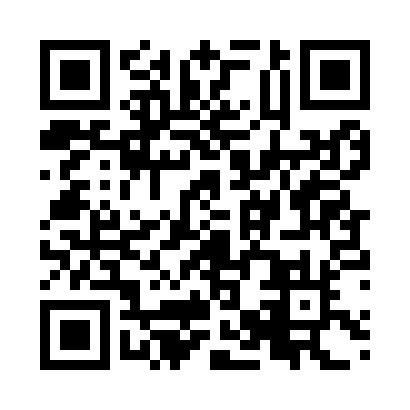 Prayer times for Guaxupe, BrazilWed 1 May 2024 - Fri 31 May 2024High Latitude Method: NonePrayer Calculation Method: Muslim World LeagueAsar Calculation Method: ShafiPrayer times provided by https://www.salahtimes.comDateDayFajrSunriseDhuhrAsrMaghribIsha1Wed5:096:2512:043:185:436:542Thu5:096:2512:043:185:426:543Fri5:106:2512:043:185:426:534Sat5:106:2612:043:175:416:535Sun5:106:2612:033:175:416:526Mon5:106:2712:033:165:406:527Tue5:116:2712:033:165:396:518Wed5:116:2712:033:165:396:519Thu5:116:2812:033:155:386:5110Fri5:126:2812:033:155:386:5011Sat5:126:2912:033:155:386:5012Sun5:126:2912:033:145:376:5013Mon5:136:2912:033:145:376:4914Tue5:136:3012:033:145:366:4915Wed5:136:3012:033:135:366:4916Thu5:136:3112:033:135:366:4817Fri5:146:3112:033:135:356:4818Sat5:146:3212:033:135:356:4819Sun5:146:3212:033:125:356:4820Mon5:156:3212:033:125:346:4721Tue5:156:3312:033:125:346:4722Wed5:156:3312:043:125:346:4723Thu5:166:3412:043:125:336:4724Fri5:166:3412:043:125:336:4725Sat5:166:3412:043:115:336:4726Sun5:176:3512:043:115:336:4727Mon5:176:3512:043:115:336:4628Tue5:176:3612:043:115:336:4629Wed5:186:3612:043:115:326:4630Thu5:186:3712:043:115:326:4631Fri5:186:3712:053:115:326:46